Handbuch zu den Schlüsselexperimenten 
des KLP Physik Grundkurs QualifikationsphaseSchlüsselexperiment 12: „Generator“1. Bezug zu den Kompetenzen des LehrplansFolgende Kompetenzerwartung mit direktem Bezug zu dem „Generator“ ist für den Grundkurs im KLP benannt:ErkenntnisgewinnungDie SuSerläutern das Entstehen sinusförmiger Wechselspannungen in Generatoren (E2, E6).Darüber hinaus finden sich weitere Kompetenzbeschreibungen, zu deren Erreichen auch das Experiment der „Generator“ einen deutlichen Beitrag liefern kann:Umgang mit FachwissenDie SuSführen Induktionserscheinungen an einer Leiterschleife auf die beiden grundlegenden Ursachen „zeitlich veränderliches Magnetfeld“ bzw. „zeitlich veränderliche (effektive) Fläche“ zurück (UF3, UF4).ErkenntnisgewinnungDie SuSwerten Messdaten, die mit einem Oszilloskop bzw. mit einem Messwerterfassungssystem gewonnen wurden, im Hinblick auf Zeiten, Frequenzen und Spannungen aus (E2, E5).KommunikationDie SuSrecherchieren bei vorgegebenen Fragestellungen historische Vorstellungen und Experimente zu Induktionserscheinungen (K2),erläutern adressatenbezogen Zielsetzungen, Aufbauten und Ergebnisse von Experimenten im Bereich der Elektrodynamik jeweils sprachlich angemessen und verständlich (K3).2. Fachdidaktische Hinweise:Energie ist ein zentrales Thema und Problem zugleich in unserer Industriegesellschaft. Der Wechsel der Energieträger dürfte im 21. Jahrhundert zu vielen Umbrüchen und Änderungen führen. In großen Mengen wird elektrische Energie in verschiedenen Arten von Kraftwerken gewonnen. In den meisten Fällen wird hierbei mechanische Energie mit Hilfe eines Generators in elektrische Energie umgewandelt, was mit sehr hohem Wirkungsgrad (häufig deutlich über 90 %) möglich ist. Generatoren sind somit zentraler Bestandteil von allen klassischen Kraftwerken, aber und auch von Windrädern und Wasserturbinen, bei denen die mechanische Energie, die entweder durch Dampf, Wind oder Wasser erzeugt wird, in elektrische Energie umgewandelt wird. Mit dem hier vorgestellten Grundversuch wird ein Wechselstromgenerator vorgestellt. Diese Art von Generator ist eine besondere Ausführungsform eines elektrischen Generators, der zur Erzeugung von einphasigem Wechselstrom dient, dessen Frequenz proportional zur Rotordrehzahl ist. Für die Stromerzeugung im großen Stil sind Einphasen-Wechselstromgeneratoren heute zwar nur noch von untergeordneter Bedeutung, jedoch lassen sich an diesem Modell relativ einfach und ohne großen mathematischen Aufwand die Grundlagen der Erzeugung von elektrischer Energie erlernen.Eine vertiefende Behandlung der Thematik ist natürlich möglich, so bieten sich unter anderem auch die Behandlung von Gleichstromgeneratoren (mit Kommutator) oder eine Ausweitung in die Drehstromtechnik an. Diese Vertiefungen sind jedoch rein fakultativ und nicht in der Obligatorik des Kernlehrplans für den GK-Physik enthalten.3. Fachliche und fachmethodische HinweiseUnter der „Generator“ wird als Grundversuch das in Abbildung 1 dargestellte Experiment verstanden. 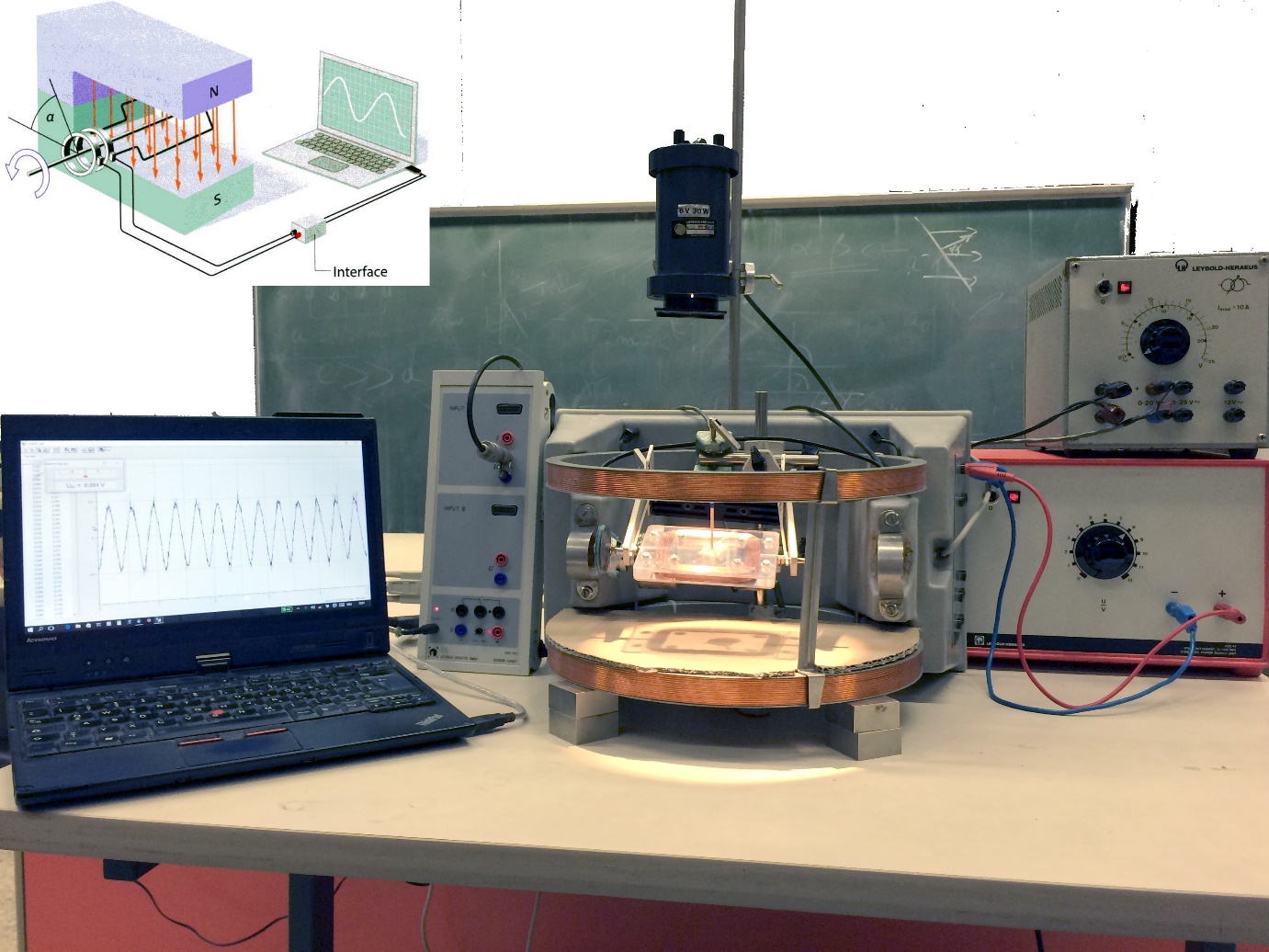 Abbildung 1 Aufbau des Grundversuchs zum zentralen Experiment: "Der Generator".Versuchsaufbau und HinweiseHinweiseZur Erzeugung des Magnetfeldes durch das Helmholtzspulenpaar sollte ein stabilisiertes Netzteil verwendet werden. Es kann sonst passieren, dass man eine „unerwünschte Induktionsspannung“ durch eine Änderung des Magnetfeldes der Feldspulen erhält.Bei der Erzeugung des B-Feldes sollte man auf die maximale Stromstärke in den Feldspulen achten.Das Kabel zum Abgreifen der Induktionsspannung an der drehbaren Spule sollte geschirmt sein um mögliche Störungen zu minimieren.Falls die drehbare Spule zu wenig Windungen hat, muss ggf. ein Messverstärker mit eingebaut werden. (Die hier verwendete Spule hat eine Windungszahl von n=8000)Materialliste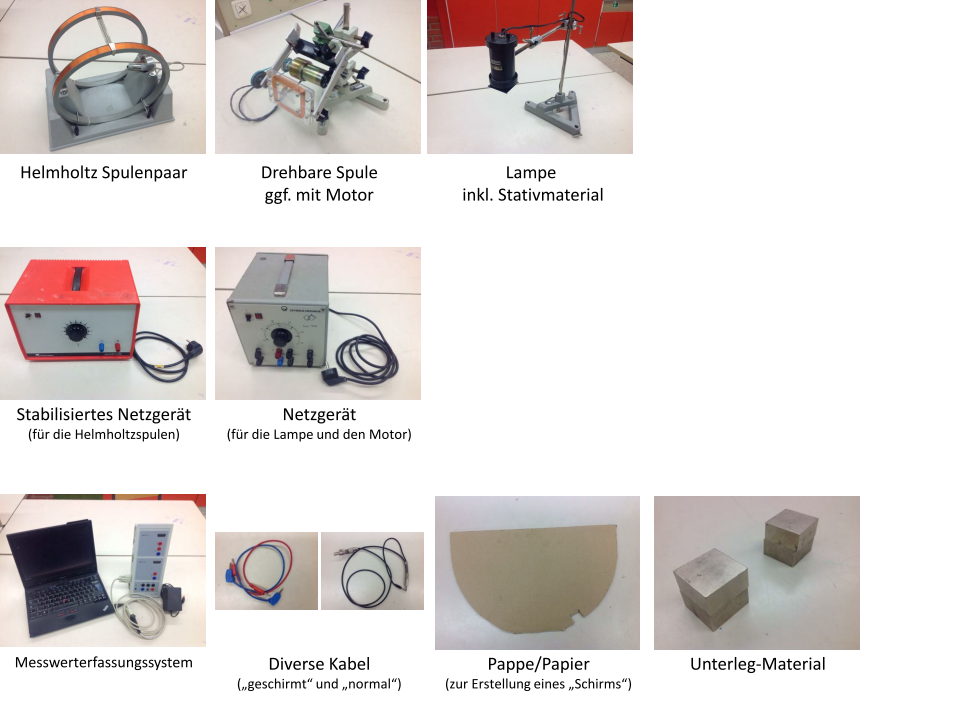 Aufbauanleitung – Step by Step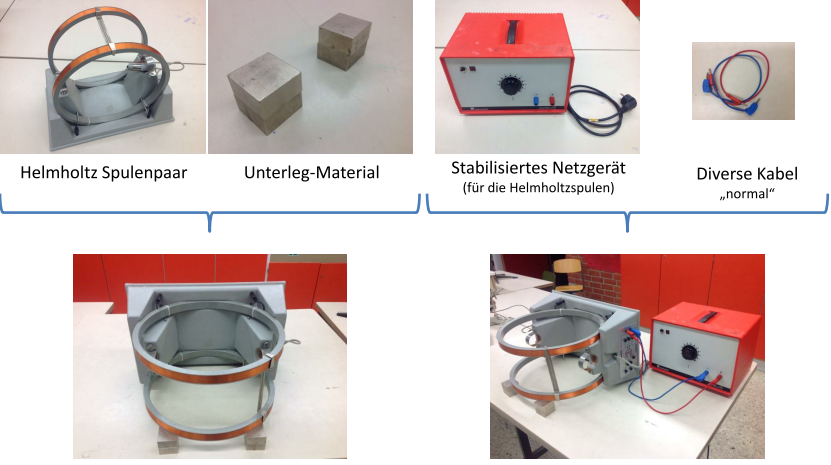 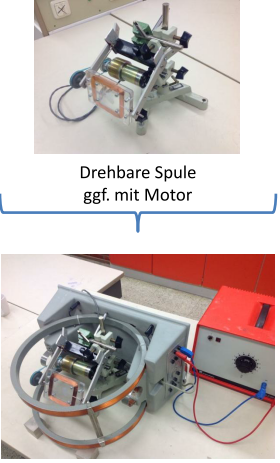 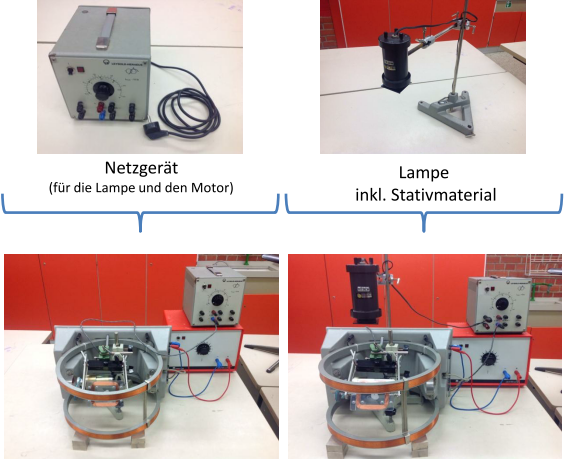 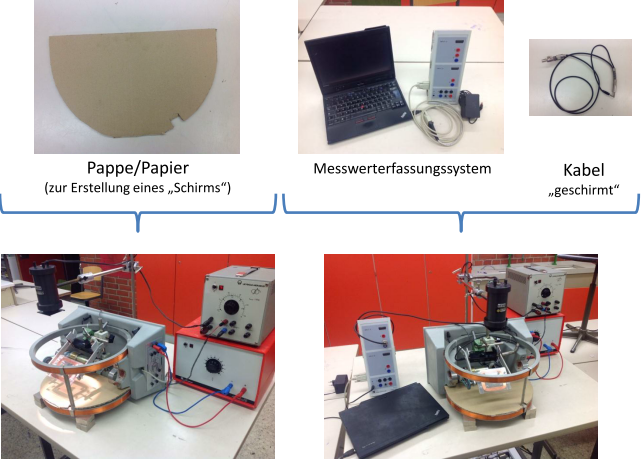 Grundversuch zur Kompetenz E2 - Wahrnehmen und MessenDreht sich eine Spule mit konstanter Winkelgeschwindigkeit  in einem homogenen Magnetfeld (hier durch ein Helmholtz-Spulenpaar realisiert), so wird eine sinusförmige Wechselspannung induziert, die mit Schleifkontakten abgegriffen und über ein Messwerterfassungssystem oder Oszilloskop (vgl. Schlüsselexperiment 8) als Bild dargestellt werden kann.Sinusförmige WechselspannungDurch die gleichförmige Rotation einer Spule bzw. Leiterschleife in einem homogenen Magnetfeld entsteht eine Wechselspannung U(t). Ihr zeitlicher Verlauf entspricht einer Sinusfunktion:			(I) 	Die Scheitelspannung  hängt dabei nicht nur von der magnetischen Feldstärke , sondern von der Winkelgeschwindigkeit der Rotationsbewegung  ab. Für eine Spule mit der Querschnittfläche  und Windungszahl  gilt:			(II) 	.In dem in Abbildung 1 gezeigtem Aufbau ist zusätzlich eine Beleuchtung der drehbaren Spule in Richtung der Magnetfeldlinien montiert. Hierdurch kann zeitgleich zu der Messung der Spannung die Projektion der Spulenfläche, welche der effektiv vom Magnetfeld durchsetzten Fläche entspricht, beobachtet werden. Sachanalyse mit Bezug zur Kompetenz E6 – ModelleIn dem Schlüsselexperiment 10 zur Leiterschleife haben die SuS die Kompetenz erworben Induktionserscheinungen auf die beiden grundlegenden Ursachen „zeitlich veränderliches Magnetfeld“ bzw. „zeitlich veränderliche (effektive) Fläche“ zurückzuführen (UF3, UF4). In diesem Versuch gilt B =konstant und somit , da die Stärke des Magnetfeldes nicht variiert wird, d.h. zur quantitativen Beschreibung des Versuches muss die zeitlich veränderliche (effektive) Fläche  betrachtet werden (UF3, UF4):			(III)	.Die Herausforderung der mathematischen Modellierung bei diesem Schlüsselexperiment ist es einen Term zu finden, welcher die zeitliche Änderung der vom Magnetfeld senkrecht durchsetzten Fläche beschreibt. Die Orientierung der Spulenfläche  relativ zu einem gegebenen Magnetfeld    kann mit Hilfe des Normalenvektors  auf der Fläche beschrieben werden. In Abbildung 2 sind beispielhaft einige verschiedene Ausrichtungen einer Fläche  in einem Magnetfeld gezeigt und die jeweiligen Drehwinkel  sind angegeben.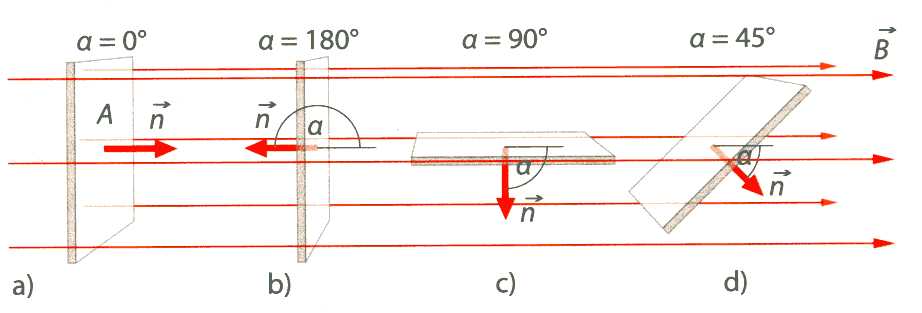 Abbildung 2 Festlegung eines zur Fläche A senkrecht stehenden Normalenvektor zusammen mit möglichen Orientierungen (entnommen aus: FOKUS Physik S II, Cornelsen, 2014)Die von dem Magnetfeld senkrecht durchsetzte effektive Fläche  ergibt sich aus der Projektion der Fläche  (vgl. ).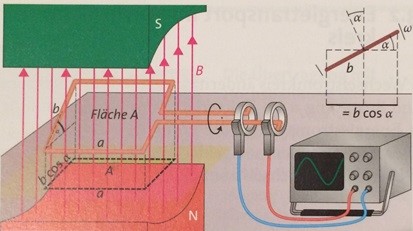 Abbildung 3 Projektion der Spulenfläche (entnommen aus Metzler Physik, 4. Auflage,  Schroedel Verlag, 2007)Bei dieser Projektion wird eine der Seiten (hier ) „verkürzt“, für die Projektion  der Seite  gilt:und für die Fläche :		(IV)	.In diesem Versuch wird die Leiterschleife in eine gleichmäßige Rotationsbewegung versetzt, für den Zusammenhang zwischen Winkelgeschwindigkeit , Zeit  und Drehwinkel  gilt somit:		(V)	.Setzt man die zusammengesetzten Beziehungen aus (IV) & (V) in die Gleichung (III) für die induzierte Spannung ein, so folgt:			.Unter Beachtung der Kettenregel folgen die in (I) und (II) angegebenen Beziehungen:			.Analyse der Versuchsbeobachtung / der Messergebnisse mit Bezug zur Kompetenz E5 - AuswertungQualitativMit diesem Versuch können die formal beschriebenen Zusammenhänge aus der mathematischen Modellierung -insbesondere der Formeln (I), (II) und (III)- qualitativ (und  quantitativ) untersucht, bzw. überprüft werden.Zu (I): 	-> 	Mit welcher Funktion kann die an der drehbaren Spule 					induzierte (Wechsel-) Spannung beschrieben werden?In der zentralen Kompetenzbeschreibung zu dem Versuch wird von den SuS erwartet, dass sie das Entstehen sinusförmiger Wechselspannungen in Generatoren erläutern können. Der Grundversuch (vgl. Abbildung 1) bietet den SuS die Möglichkeit vor der mathematischen Modellierung die These aufzustellen, dass es sich bei dem Spannungsverlauf um eine Sinus (oder Cosinus) Funktion handelt. Die SuS können in dem Messgraphen einen periodischen Verlauf der induzierten Spannung erkennen, die Amplitude ist zeitlich konstant, … An dieser Stelle bietet sich zum Beispiel auch ein Einsatz des GTR an, in dem man mit Hilfe von ein paar Messwerten eine Sinus- (oder Cosinus-) Funktion durch die SuS modellieren lässt und zeigt, dass weitere Messwerte sehr gut durch dieses Modell wiedergegeben werden.Zu (II):  	-> 	Welcher Zusammenhang besteht zwischen der 					 Scheitelspannung , der Stärke des Magnetfeldes,					der Winkelgeschwindigkeit  der Rotationsbewegung 					und der Querschnittfläche  der Spule?Durch das Ändern der Winkelgeschwindigkeit  der Rotationsbewegung, bzw. der Stärke   des Magnetfeldes lassen sich qualitativ (und quantitativ) die Beziehungen  und  bestätigen. Falls es die Möglichkeit gibt die Geometrie der Spule (, bzw.) zu ändern, so lassen sich natürlich auch hier die entsprechenden Proportionalitäten nachweisen.Zu (III): 	->	Was ist das besondere an der gegenseitigen Phasenlage 					von  und .Mit dem Grundversuch aus Abbildung 1 kann die Beziehung  qualitativ untersucht werden, d.h. die SuS können entdecken, dass , in dem sie momentane Projektionsflächen der Spule mit den zugehörigen Spannungsmagnituden vergleichen. Am besten bieten sich hierbei Extrem- und Nullstellen an.(-> vgl. Slowmotion-Videomaterial zu dem Versuch)die SuS erhalten die Möglichkeit einen experimentellen Beleg der Beziehung  zu beobachten.QuantitativWie in der Kompetenz zur Erkenntnisgewinnung beschrieben bietet sich dieser Versuch zur Auswertung von Messdaten, die mit einem Oszilloskop bzw. mit einem Messwerterfassungssystem gewonnen wurden, im Hinblick auf Zeiten, Frequenzen und Spannungen an. Mögliche Fragestellungen und eine Beispielmessung finden sich unter Punkt 4.1 „Messungen am Magnetfeld der Erde“. Die dort präsentierten Ideen lassen sich auch auf den Grundversuch übertragen.  4. Alternativen und weitere fakultative Möglichkeiten4.1 Alternative Möglichkeit 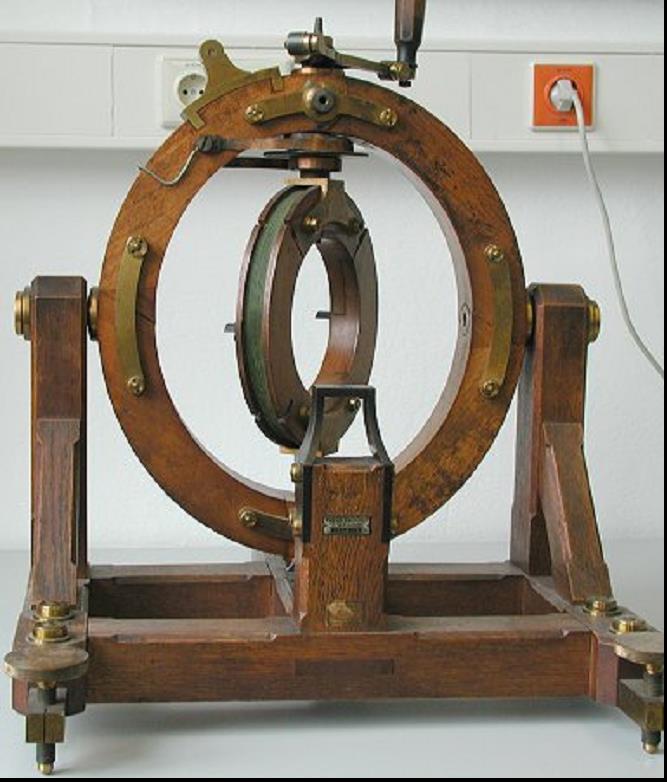 Messungen am Magnetfeld der ErdeDie ersten Messungen am Magnetfeld der Erde haben Carl Friedrich Gauß und Wilhelm Weber vor über 150 Jahren durchgeführt. Ein wichtiges Messinstrument war der von Weber entwickelte Erdinduktor (vgl. Abbildung 4) Im Folgenden wird betrachtet, wie das Grundprinzip des Erdinduktors zur Messung des Magnetfeldes der Erde genutzt werden kann.Der Erdinduktor von Weber bestand aus einer großen Spule, die im magnetischen Feld der Erde um 180° gedreht wurde. In dem hier betrachteten Versuch (vgl. Abbildung 5) wird eine drehbare Spule (n = 8000, A = 42 cm²) mit Hilfe eines Motors in eine gleichmäßige Rotationsbewegung versetzt. Die induzierte Spannung wird mit Hilfe eines Messverstärkers um einen Faktor 10 verstärkt und anschließend mit einem Messwerterfassungssystem gemessen.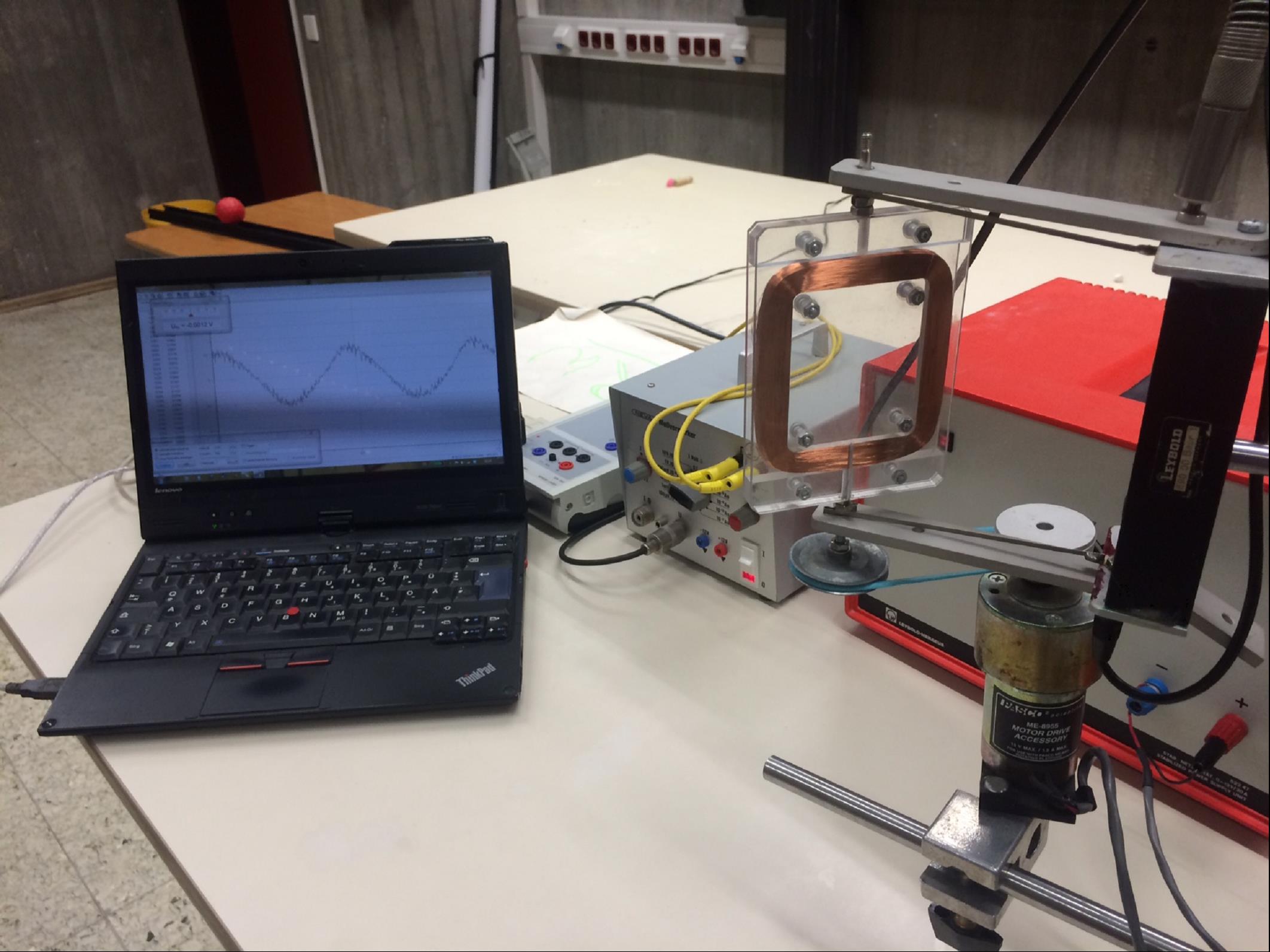 Abbildung 5 Versuchsaufbau zur Messung der Vertikalkomponente des ErdmagnetfeldesAbbildung 6 zeigt das magnetische Feld der Erde im Physikraum von Süden nach Norden.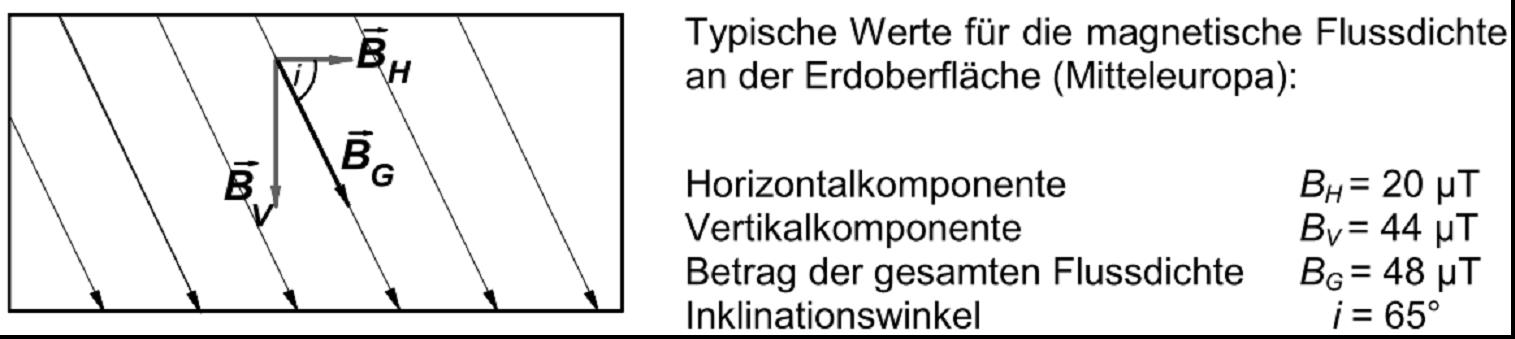 Abbildung 6 Magnetisches Feld der Erde im PhysikraumIn Abbildung 7 finden Sie die Graphen von zwei verschiedenen Messungen (Rot und Schwarz) in einem gemeinsamen Diagramm dargestellt, welche mit der Apparatur aus Abbildung 5 aufgenommen worden sind. 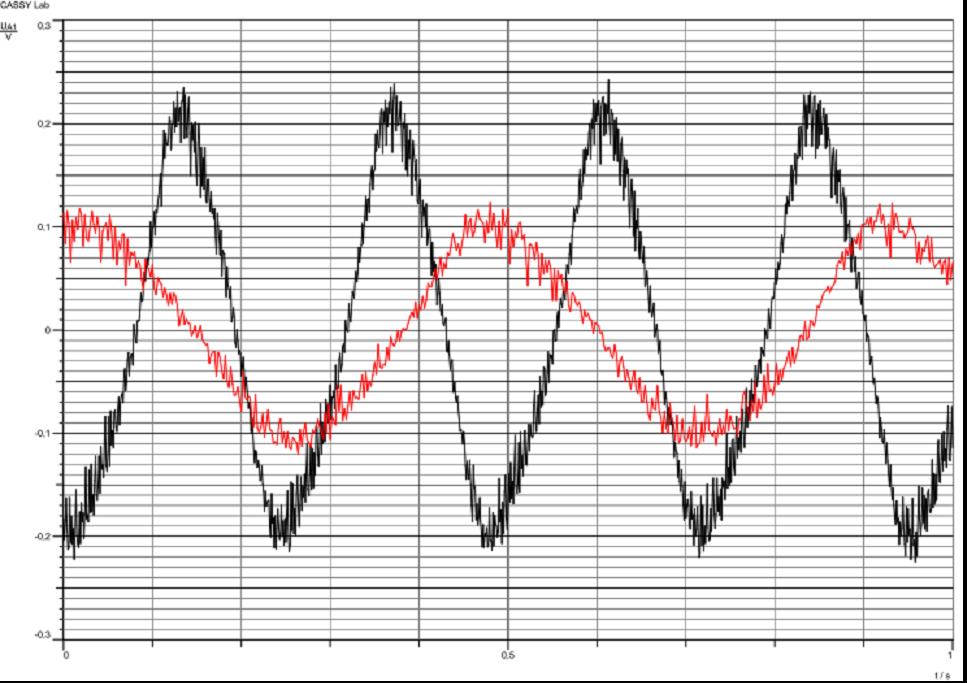 Abbildung 7 Messung der induzierten Spannung (um einen Faktor 10 verstärkt) an einer sich drehenden Spule (n = 8000 / A = 42 cm²) im  ErdmagnetfeldMögliche Aufgabenstellungen zu 4.1  Messungen am Magnetfeld der Erdeb) 	Begründen Sie, warum beim Drehen der Spule in dem dargestellten Versuch eine 	Wechselspannung induziert wird.	Erklären Sie, dass nur die horizontale Komponente BH des Magnetfeldes der Erde 	einen Beitrag zur Induktionsspannung leistet.c) 	Leiten Sie die Gleichung  für die in diesem Versuch induzierte 	Wechselspannung bei der Rotation der Spule her, wobei . 	(: Stärke des homogenen magnetischen Feldes; : Querschnittsfläche der Spule; 	: Windungszahl;  Kreisfrequenz.)	Zeigen Sie, dass  ist.d) 	Vergleichen Sie die beiden Graphen der Messungen aus Abbildung 7. 	Bestimmen Sie dazu auch die Messwerte (z.B. die Amplituden und Schwingungs-	dauern) aus den Graphen. e) 	Berechnen Sie aus den Daten eines der Experimente die horizontale Komponente BH 	der magnetischen Flussdichte der Erde.f) 	Skizzieren Sie, wie mit Hilfe eines weiteren Experiments die Vertikalkomponente BV 	des Erdmagnetfeldes bestimmt werden kann.